Сведения о видах, назначений и именованиях планируемых для размещения объектов местного значения.	Генеральный план сельского поселения муниципального образования       «Лутохинское» Киясовского муниципального района Удмуртской Республики разработан в 2012году ООО «Институт «Удмуртгражданпроект» по заказу Администрации Киясовского района (договор №91И от 17.10.2011г.) и на основании технического задания на разработку генерального плана в качестве документа, направленного на создание условий территориального и социально-экономического развития сельского поселения до 2032г.При разработке раздела были использованы следующие нормативные документы:Градостроительный кодекс РФ от 29.12.04г. №191-ФЗ;Закон УР «О регулировании градостроительной деятельности в Удмуртской Республике» от 13.11.2007г. № 61-РЗ;Земельный кодекс РФ от 25.10.01г.  №136-ФЗ;Водный кодекс РФЛесной кодекс РФЗакон РФ «Об особо охраняемых природных территориях»СНиП 11-04-2003 «Инструкция о порядке разработки, согласования, экспертизы и утверждения градостроительной документации»;СНиП 2.07.01-89* «Градостроительство. Планировка и застройка городских и сельских поселений» (Актуализированная версия);СНиП 2.08.02-89* «Общественные здания и сооружения»СНиП 31-01-2003 «Здания жилые многоквартирные»;СанПиН 2.2.1/2.1.1.1200-03 «Санитарно-защитные зоны и санитарная классификация предприятий, сооружений и иных объектов»;СНиП 2.05.06-85*  «Магистральные трубопроводы»;СП 30-102-99 «Планировка и застройка территорий малоэтажного жилищного строительства»;	Генеральный план – документ территориального планирования, определяющий стратегию градостроительного развития муниципального образования. Генеральный план является основным градостроительным документом, определяющим в интересах населения и государства условия формирования среды жизнедеятельности, направления и границы развития территорий  поселения, зонирование территорий, развитие инженерной, транспортной и социальной инфраструктур, градостроительные требования к сохранению объектов историко-культурного наследия и особо охраняемых территорий, к экологическому и санитарному благополучию.	Целью разработки генерального плана является создание действенного инструмента управления развитием территории в соответствии с федеральным законодательством и законодательством Удмуртской Республики.	Проектные решения генерального плана являются основой для комплексного решения вопросов организации планировочной структуры; территориального, инфраструктурного и социально-экономического развития поселения; разработки правил землепользования и застройки, устанавливающих правовой режим использования территориальных зон; определения зон инвестиционного развития.Основными задачами Генерального плана Лутохинского сельского поселения являются:Выявление проблем градостроительного развития территории поселения на основе анализа параметров среды населенных пунктов, существующих ресурсов жизнеобеспечения;Разработка мероприятий по качественному улучшению состоянию среды – реконструкция и благоустройство всех типов территорий поселения; Резервирование территорий для жилищного строительства, производства, торговли,  отдыха и других функций; Предложения по оптимизации экологической ситуации; Мероприятия по охране природного и культурного наследия;Мероприятия по развитию системы зеленых насаждений и благоустройству населенных пунктов, развитию транспортной и инженерной инфраструктур.	При разработке проекта изучены действующие целевые программы, научные разработки, ранее выполненные проектные материалы. 	Генеральный план разработан на следующие проектные периоды:I этап (первая очередь строительства — 10 лет) – 2022г.II (расчетный срок Генерального плана - 20лет) – 2032г.Ш – прогноз на 25-30 лет, перспектива. Этап графически отражается в территориях, резервируемых для перспективного градостроительного развития поселения за пределами расчетного срока Генерального плана.2. Характеристики, местоположение объектов местного значения	Лутохинское сельское поселение расположено в восточной части части Киясовского района Удмуртской Республики, имеет общую границу с муниципальными образованиями: «Первомайское», «Киясовское», «Ильдибаевское» и Сарапульским районом УР, а также Республикой Татарстан.	Общая площадь поселения «Лутохинское» составляет  9030 га	Муниципальное образование объединяют 4 населённых пункта с общей численностью населения 857 человек (по состоянию на 01.05.2011г.). По схеме районной планировки Киясовского района перспективными населёнными пунктами являются д. Лутоха — административный центр, д. Сабанчино, д. Калашур.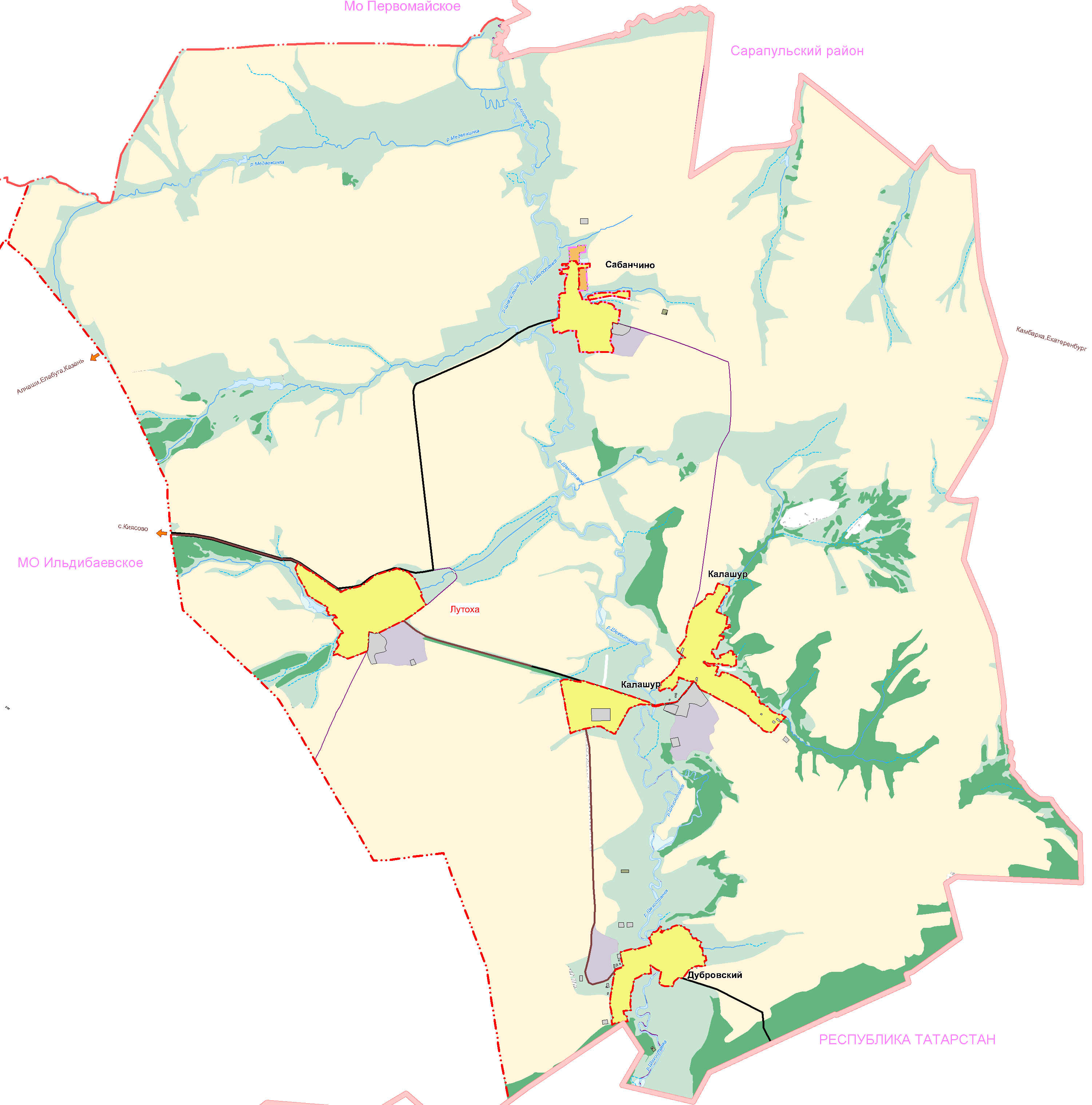 	Все населённые пункты связаны с центральной усадьбой дорогами. Основная часть местных дорог имеют гравийное покрытие. Через сельское поселение не проходит дорог регионального значения. Железнодорожный транспорт в муниципальном образовании отсутствует. Связь поселения с райцентром поддерживается гравийной дорогой, налажено автобусное движение через все населенные пункты.	На территории поселения расположено крупное агропредприятие — крестьнско-фермерское хозяйство Жуйков.	Вдоль реки Шехостанка формируется  ландшафтная планировочная ось.По природному агропотенциалу условия благоприятны для развития сельскохозяйственного производства.Население МО «Лутохинское» на 01.01.2011г. составило 857 человек. В настоящее время в поселении в целом сложилась неблагоприятная демографическая ситуация, выражающаяся в постоянном снижении количественных и качественных характеристик ее демографического потенциала.В долгосрочной ретроспективной динамике численности населения района прослеживается стабильная тенденция уменьшения. Причинами уменьшения общей численности населения в поселении является, главным образом, низкая рождаемость и миграционный отток населения в сторону районного центра и г. Ижевска.	 Основные причины современной демографической ситуации — это экономически неблагоприятные условия жизни и отсутствие возможностей для большинства сельской молодежи решать свои жилищные и бытовые проблемы, отсутствие мест приложения труда. Отсутствие необходимого трудоспособного сельского населения постепенно ведет к процессу самоликвидации населенных пунктов, а следовательно снижается эффективность использования земли, уменьшается динамичное развитие производительных сил, что не позволяет поднять экономику сельских территории в целом.	Общее направление деятельности сельскохозяйственных предприятий – молочно-мясное с развитым зерновым хозяйством. На территории МО «Лутохинское» функционируют сельскохозяйственные предприятия : КФХ Жуйков.	Все действующие предприятия муниципального образования остаются на существующих площадках, с установившейся структурой производства, организацией санитарно-защитных зон.В МО «Лутохинское» природно-климатические и экономические условия позволяют развивать сельское хозяйство. Отраслевая структура сельского хозяйства поселения специализируется на мясо-молочном животноводстве. Растениеводство ориентировано на производство фуражного зерна и возделывание кормовых трав. Личные подсобные хозяйства занимаются в основном возделыванием картофеля и овощных культур.	За последние 5 лет площади, занятые сельскохозяйственными культурами, существенно не изменились.	Экономический потенциал муниципального образования включает в себя положительные и отрицательные факторы, которые будут влиять на социально-экономическое развитие поселения.	Главная цель развития промышленного сектора экономики поселения – сохранение и развитие имеющегося производственного потенциала путем его реструктуризации и адаптации к изменившимся условиям хозяйствования.	Часть трудоспособного населения в Лутохинском сельском поселении трудится за пределами поселения, выезжая на работу в с. Киясово, г. Ижевск. Это говорит о том, что в поселении существует нехватка рабочих мест, усугубляемая невысоким уровнем заработной платы, а это ведет к тому, что бюджет сельского поселения не дополучает денежные средства, которые формируются за счет поступлений, занятых в организациях поселения работающих.	Распределение общего количества занятых по отраслям произведено с некоторой степенью условности, с целью  -  отразить предполагаемую тенденцию значимости основных отраслей.	Трудовая структура населения составлена по сугубо ориентировочным предположениям.	Основами для привлечения инвестиций, на ближайшее время, станут  инновационные проекты. В дальнейшем основами привлечения инвестиций должны будут стать инновационные технологии в преобладающем количестве проектов разработанных предприятиями или по их заказам.	В прогнозируемый период в муниципальном образовании сохранится тенденция превышения предложения рабочей силы над спросом  организаций в кадрах, но ежегодно разрыв между ними будет сокращаться.	Жилой фонд на начало 2011г. составил 17,6 м2 общей площади, это в среднем 17,1 м2 на одного жителя, это меньше общероссийского показателями (порядка 20кв.м). Наименьшая жилищная обеспеченность в д.Сабанчино, д. Лутоха .	В поселении недостаточна  обеспеченность жильем молодых семей. Это во многом зависит от уменьшения доходов населения и недоступностью ипотечного кредита для сельского населения.	Сложившаяся в настоящее время ситуация в социальной сфере на селе сдерживает формирование социально-экономических условий устойчивого развития сельских территорий. В последнее десятилетие социальная сфера на селе находится в кризисном состоянии, увеличилось отставание села от города по уровню и условиям жизни.	Основная часть современной сети предприятий и учреждений обслуживания была создана в период 70-80-х годов прошлого столетия. В последние годы фиксируется сокращение количества объектов вследствие сокращения численности населения, изменений его демографических параметров, недостаточного финансирования на содержание, строительство и ремонт объектов, их аварийного технического состояния, что понижает показатели обеспеченности населения учреждениями обслуживания.	В сравнении с рекомендуемыми нормативами уровень обеспеченности школами, детскими дошкольными учреждениями, фельдшерско-акушерскими пунктами, фондами библиотек может быть охарактеризован как удовлетворителен. В сельском поселении отмечена нехватка мест в домах культуры д. Калашур, д. Дубровский.	Сложилась слабая материальная база объектов соцкультбыта.Перечень проектируемых объектов социальной сферыТаблица № 1      Обеспечение пожарной безопасности на территории МО «Лутохинское»  осуществляется противопожарной службой ОП ПЧ-35 ДПО в д. Калашур	На территории МО «Лутохинское» расположено 3 кладбища.	Сельские кладбища относятся к V классу с СЗЗ 50 метров.	Все кладбища МО действующие, резерв территории есть у всех.3. Характеристики зон с особыми условиями использования территорий.Система планировочных ограничений разработана на основании требований действующих нормативных документов и является составной частью комплексной градостроительной оценки территории.К основным зонам регламентированного градостроительного использования территории по природно-ресурсным, санитарно-гигиеническим, экологическим ограничениям относятся следующие:   1. СЗЗ от производственно-коммунальных объектов   2. Санитарные разрывы и придорожные полосы от автомобильных дорог   3. Охранные коридоры коммуникаций (трубопроводов, ЛЭП)   4. Водоохранные зоны и прибрежные защитные полосы   5. Зоны санитарной охраны источников питьевого водоснабжения   6. Месторождения полезных ископаемых 7.Особо охраняемые природные территории, территории природно-рекреационного назначения.    8. Охрана культурного наследия.4. Параметры функциональных зон, сведения о планируемых для размещения в них объектов федерального, регионального, местного значения.Населенные пункты МО «Лутохинское» представляют собой многофункциональные территориальные образования. По проектным предложениям происходит увеличение площади населенных пунктов: д. Калашур, д. Сабанчино,  и формирование новых жилых кварталов  индивидуальной застройки усадебного типа. Площадь территорий земель населенных пунктов в МО «Лутохинское» составит 316 га.В пределах сложившейся части поселения основными мероприятиями являются: новое строительство за счет территориальных резервов; развитие общественных центров; благоустройство и озеленение; модернизация инженерной инфраструктуры; улучшение транспортного обслуживания.К основным функциональным зонам, выделенным в Генеральном плане поселения, относятся:Жилые зоны – зоны застройки малоэтажными многоквартирными жилыми домами; зоны застройки индивидуальными жилыми домами усадебного типа.Общественно-деловые зоны – учреждения здравоохранения и социальной защиты; обслуживающие и деловые объекты (административные, культурно-зрелищные, торговые и др. объекты).Производственные зоны – производственные предприятия и коммунально-складские  организации.Зоны рекреационного назначения –  скверы, леса, спортивные комплексы и сооружения; зоны рекреационных объектов.Зоны инженерной и транспортной инфраструктур – объекты транспортной  и инженерной инфраструктуры.Зоны сельскохозяйственного использования.Зоны специального назначения – кладбища и др. объекты.Зоны прочих территорий (пойменные ландшафты, водные поверхности и пр.).Генеральным планом предполагается развитие поселения за счет жилой зоны, состоящей из индивидуальной жилой застройки усадебного типа, в большей части за счет перевода земель сельскохозяйственного назначения в земли поселений.Развитие планировочной структуры МО «Лутохинское» и проектное зонирование территории показаны на чертеже «Схема планируемых границ функциональных зон  поселения».   В Генеральном плане определены следующие стратегические принципы градостроительной организации жилых зон:размещение необходимых в течение расчетного срока объемов жилищного строительства в пределах откорректированной черты населенных пунктов;строительство нового жилищного фонда на экологически безопасных территориях с учетом системы нормативных планировочных ограничений;застройка и благоустройство в поселениях территорий нового жилищного строительства с необходимым инженерным оборудованием территории и строительством объектов социальной сферы;эффективное использование территории поселения – размещение обслуживающих объектов в комплексе с существующими новыми жилыми зданиями;	Из-за невозможности точного прогнозирования численности населения и роста  экономического потенциала в поселении в границах населенных пунктах заложены резервные территории для нового жилищного строительства.  	Реализация жилищной программы за двадцатилетний период, намеченной Генеральным планом, предусматривает новое жилищное строительство на свободных территориях индивидуальной усадебной застройкой.	Проектом предусмотрены следующие планировочные мероприятия по реорганизации производственных территорий:- территориальное упорядочение производственной деятельности – концентрация производственных объектов в пределах установленных территорий;- эффективное использование территории существующих производственных зон – уплотнение, упорядочение застройки, благоустройство и озеленение, развитие инженерной и транспортной инфраструктур;-первоочередная реорганизация производственно-коммунальных территорий, расположенных в водоохранных и прибрежных зонах, ликвидация источников загрязнения и соблюдения режима природоохранной деятельности в соответствии с действующими нормативами по охране водного бассейна;- улучшение состояния  окружающей среды за счет ликвидации источников загрязнения в селитебных зонах, проведения мероприятий по технологической модернизации экологически опасных и ресурсоемких производств, рекультивации высвобождаемых производственных территорий, обеспечения на сохраняемых производствах требований экологических нормативов, сокращения санитарно-защитных зон;проведение инвентаризации с целью более эффективного использования территорий существующих предприятий и объемов производственных зданий;создание предприятия по изготовлению гончарных изделий в д. Дубровка;разработка месторождения камня в д. Калашур.       В Генеральном плане предусмотрено сохранение производственных функций, интенсификация территориального использования и повышения плотности застройки производственных территорий. Имеются резервные территории для размещения новых производств. Требуется проведение природоохранных мероприятий для достижения допустимых экологических параметров. Следует выводить жилой фонд из санитарно-защитных зон, а освободившиеся территории занимать под производственно-деловые и обслуживающие объекты.          Объекты социальной сферы, предлагаемые проектными предложениями, учтены с мероприятиями по реконструкции объектов и новому строительству.     Проектом намечены следующие основные направления комплексного градостроительного развития общественных зон населенных пунктов:Реконструкция и благоустройство общественного центра, предусматривающих организацию автостоянок, озеленение и т. д;Благоустройство зон отдыха;  Строительство новых торговых, спортивных объектов, культурно-образовательных и досуговых комплексов, реконструкция и ремонт существующих объектов;  Предусмотрен комплекс мероприятий по строительству инженерных сооружений.    В Генеральном плане предусмотрены мероприятия по развитию системы общественных центров во всем поселении.                      Свалки вблизи деревень подлежат ликвидации с последующей рекультивацией.Проектом предусмотрено озеленение свободных от застройки участков ручьев.На участках, предназначенных для отдыха рекомендуется предусматривать скверики спосадкой крупных деревьев и цветущих кустарников.Защитное озеленение предусматривается вокруг производственных территорий,территорий детских дошкольных и школьных учреждений, коммунальных объектов.Строительство зон отдыха предусматривает благоустройство и озеленение долин рек,инженерную защиту склонов.Озеленение улиц и магистралей проектируется в соответствии с нормативнымитребованиями и планировочными решениями Генерального плана.В основу генерального плана положена сложившаяся структура транспортной сети.Основными мероприятиями по совершенствованию транспортной инфраструктуры являются:реконструкция и модернизация сети улиц и дорог:ремонт дорожных покрытий с реконструкцией и развитием водоотводящих систем;устройства перехватывающих и накопительных автостоянок для туристского транспорта;улучшение внешних транспортных связей.     В соответствии с проектом Генерального плана сохраняются подходы внешних автодорог к поселению.   На расчетный срок проектом предусматривается смена грунтовых автомобильных дорог на переходные, тип покрытия (щебеночный) и на асфальтовое покрытие, общей протяженностью 15,7 км.В состав улично-дорожной сети заложена следующая классификация:а) сельские дорогиб) главные улицыв) улицы в жилой застройкег) проездыОбщая протяженность улично-дорожной сети  составляет  13,1 км.В связи с тем, что в  населенных пунктах сложилась улично-дорожная сеть, которая большей частью состоит из грунтовых дорог, проектом предлагается усовершенствование дорожных покрытий.В населенных пунктах к расчетному сроку будет изменено на переходный тип покрытия 10  км, из них следующая протяженность дорог:Проектом предусматривается приведение в нормативное транспортно-эксплуатационное состояние автодорог. Это грейдирование, отсыпка ПГС, укладка ВП труб, установка дорожных знаков, устройство организованного водоотвода (кюветов), реконструкция мостов через реки, устройство тротуаров и перильного ограждения, восстановление системы водоотводов с устройством дренажа.Проектом предусматривается строительство а\м дороги с асфальто-бетонным покрытием Киясово-Лутоха. А так же на расчетный срок строительство гравийной дороги Калашур-федеральная трасса Москва-Казань –Екатеринбург.Проектными предложениями предусматривается новое строительство,  реконструкция существующих искусственных сооружений:Для обслуживания автомобильного парка поселения используются станции технического обслуживания индивидуальных средств автомототранспорта в с. Киясово.Мероприятия на улучшение санитарно-гигиенического состояния населенных пунктов связана со следующими проблемными вопросами: строительство канализационных очистных сооружений, ликвидация несанкционированных свалок, не отвечающих природоохранным нормативам, сбор и утилизация биологических отходов.Генеральным планом разработаны мероприятия и рекомендации по основным направлениям градостроительной политики в аспекте улучшения условий проживания населения и оптимизации экологической ситуации на территории поселения. Решение основной части проблемных экологических ситуаций находится в компетенции поселковых и республиканских законодательных и исполнительных органов. Ряд  вопросов должен решаться в целевых программах, специализированных проектах  и на следующих стадиях проектирования  территорий поселения.Первоочередные мероприятия по развитию и усовершенствованию транспортной инфраструктуры МО «Лутохинское» разработаны на основании существующей инфраструктуры с учетом необходимого перехода к перспективному решению.Мероприятия по развитию и усовершенствованию путей сообщения поселения на период до 2022г., предусматривающие новое строительство и реконструкцию,  следующие:реконструкция и модернизация сети улиц и дорог:ремонт дорожных покрытий с реконструкцией и развитием водоотводящих систем;улучшение внешних транспортных связей.строительство на перспективу а/д дороги с гравийным покрытием между д. Калашур и д. Юрино, с переездом через федеральную трассу        Протяженность линий общественного пассажирского транспорта останется на прежнем уровне. В ближайшее время следует предусмотреть разворотные площадки для  автобусов в д. Калашур, д.Дубровский;  остановочные павильоны в  д. Лутоха, д. Дубровский, д. Сабанчино.     	Реконструкция существующей магистральной сети предполагает расширение проезжей части с поэтапным доведением ее до расчетных параметров на основании специально разработанных проектов и смену дорожных покрытий на более совершенное.На рассматриваемый период предусмотрена строительство и реконструкция искусственных инженерных сооружений.Охрана культурного наследияПеречень объектов культурного наследия и объектов, обладающих признаками объектов культурного наследия, расположенных на территории МО «Лутохинское» приведен ниже.Для сохранности объектов культурного наследия регионального значения предусматриваются следующие мероприятия:1)Разработать проект зоны охраны объекта культурного наследия с установлением границ.2) Установить в данной зоне соответствующие градостроительные регламенты использования.3) Осуществить перевод земель в границах зоны охраны объекта культурного наследия в категорию земли историко-культурного наследия.4)Реставрацию, ремонт объектов культурного наследия осуществлять только с разрешения республиканского органа, уполномоченного на выдачу таких разрешений.5) Рекомендуется активно использовать объекты культурного наследия в целях народного образования, патриотического и эстетического воспитания, включая показ с помощью туристических маршрутов.Для объектов, обладающих признаками объекта культурного наследия необходимо осуществить следующий комплекс мер:1)Рекомендуется проведение историко-культурологической экспертизы, особенно перед началом землеустроительных, земляных, строительных, мелиоративных, хозяйственных работ, которые могут оказать прямое или косвенное воздействие на объект.2)В ходе экспертизы определится  категория историко-культурного значения объекта и возможность придания объекту статуса объекта культурного наследия регионального или местного значения.3) В случае придания объекту статуса объекта культурного наследия местного значения, органам местного самоуправления необходимо разработать паспорт объекта культурного наследия, придать объекту соответствующий охранный статус, включить объект в соответствующий реестр объектов культурного наследия, разработать проект зоны охраны объекта, установить в не соответствующие градостроительные регламенты, осуществить государственную регистрацию права собственности на объект и (или) земельный участок, на котором расположен объект, установить памятные знаки, содержащие информацию об объекте культурного наследия, а так же об его охранном статусе и мерах ответственности за нанесение вреда объекту.Для сохранения объектов археологии необходимы следующие мероприятия:Определение границ объекта, определение топографических координат границ участка расположения объекта археологии, нанесение объекта на соответствующие карты. Установка памятных знаков, содержащих информацию об объекте культурного наследия, а так же об его охранном статусе и мерах ответственности за нанесение вреда объекту.Археологические раскопки  осуществлять только с разрешения уполномоченных органов.В проектной документации объектов капитального строительства, предполагаемых к строительству в непосредственной близости от объекта археологического наследия предусматривать разделы по охране объектов археологического наследия.В случае обнаружения в ходе земляных, строительных, мелиоративных, иных хозяйственных работ археологических предметов, лицо обнаружившее данные предметы  должно передать их государству в установленном порядке. Объекты археологического наследия считаются выявленными объектами культурного наследия со дня их обнаружения. Информация об объектах археологического наследия предается лицами их обнаружившими в орган охраны культурного наследия, который направляет информацию собственнику земельного участка и органу местного самоуправления на территории которого выявлен объект. Инженерная инфраструктура     Электроснабжение	Определение электрических нагрузок потребителей МО «Лутохинское» произведено на основе численности населения, прогноза развития сельскохозяйственного и промышленного производства принятыми настоящим проектом.Для предварительного определения нагрузки потребителей жилищно-коммунального сектора использовались укрупнённые показатели электропотребления, приведённые в СНиП 2.07.01-89* (с изм 1993 г.) «Планировка и застройка городских и сельских поселений», с учётом средних значений удельного расхода электроэнергии в быту и сфере обслуживания сельских населённых пунктов.Удельный расход электроэнергии жилищно- коммунальным сектором в МО «Лутохинское» в настоящее время составляет 1071 кВт.ч/чел в год. Коэффициент энерговооружённости населения (удельное электропотребление) – 0,26 кВт/чел.Проектом расчётная удельная нагрузка на одного человека к 2032-му году определена в 0,31 кВт/чел. Принятые, для расчёта перспективного электропотребления в быту и сфере обслуживания, укрупнённые электроэнергетические показатели представлены в таблице 2 Электроэнергетические показатели жилищно- коммунального сектора.Таблица 2Расчёт перспективного электропотребления на нужды сельского хозяйства осуществлялся на основе ориентировочных удельных норм расхода электроэнергии на нужды сельскохозяйственного производства.Прирост нагрузки по нефтедобывающим производствам принят в 0,6 МВт к 2020 году и в 0,9 МВт к 2030. Нагрузка новой производственной площадки в Лутохинском сельском поселении должна быть уточнена на дальнейших стадиях проектирования с учётом характера, размещаемых производств, номенклатуры и количества выпускаемой продукции.Выводы по оценке перспективных электрических нагрузокНа срок первой очереди (2022 год) и период расчётного срока (2032 год) ожидается увеличение потребления электроэнергии и электрической мощности потребителями, расположенными на территории МО «Лутохинское», за счёт увеличения проживающего населения и качественного улучшения условий его проживания, дополнительного развития промышленного и сельскохозяйственного сектора.Потребление электрической мощности потребителями Киясовского района предварительно оценено в 8,9 (20,3) МВт к 2020 году и в 10,2 (24,8) МВт к 2030 году (в скобках указано возможное потребление мощности при покрытии 15-ти процентов расчётной тепловой нагрузки зимнее время за счёт электрообогревателей).Расход электрической энергии составит 29,3 млн.кВт.ч. к 2022 году и 39,7 млн.кВт.ч. к 2032 году.Для приведение в нормативное состояние улиц необходимо осуществить вынос ВЛ-10кВ с улицы Юбилейная, д.Калашур на первую очередь. Теплоснабжение Ожидаемые потребности тепла для нового строительства (2012-2032г.)  подсчитаны по укрупненным показателям и удельным характеристикам с учетом применения строительных конструкции с улучшенными теплофизическими свойствами и энергосберегающими мероприятиями с использованием показателей типовых проектов на объекты строительства и приведены в таблице № 2.                                                                                   .                                                                                                                               Таблица № 3Для объектов жилищно-коммунального сектора целесообразно применение децентрализованного теплоснабжения – встроенные и простроенные к зданию котельные, автоматизированные модульные котельные полной заводской готовности. Необходимость использования таких теплоисточников обосновывается на следующих стадиях проектирования в каждом конкретном случае.Для обеспечения эффективной работы систем теплоснабжения района и улучшения состояния окружающей среды проектом определены следующие основные направления:1. использование автономных теплоагрегатов, современных модификаций;2. организация учета тепла у потребителей;3. техническое обновления базы обслуживания сетей теплоснабжения;4. перевод существующих угольных котельных на газ;Ориентировочные объемы строительства на 1-ю очередь представлены в таблице № 3.                                                                                                                                                         Таблица № 4      ГазоснабжениеВ соответствии с генпланом сохраняются основные направления использования природного газа как энергоносителя для реконструируемых и вновь строящихся теплоисточников, а также в качестве единого энергоносителя для индивидуальных жилых домов на приготовление пищи, отопление и горячее водоснабжение. Строительство газовых сетей позволит перевести негазифицированную индивидуальную жилую застройку на природный газ. С учетом существующих межпоселковых сетей газопроводов предлагаются следующие мероприятия для газоснабжения населенных пунктов МО «Лутохинское»:         1.   Строительство распределительных газопроводов низкого давления до потребителей, подключение не подключенных жилых домов к газовым сетям.    2. При строительстве новых социальных объектов системы теплоснабжения проектировать на природном газе.     Водоснабжение   	   На 1 очередь строительства предлагается:    В д.Лутоха:-   замена существующих сетей водопровода (L=3300,0 м);-   строительство артскважины; -строительство сетей водопровода в существующей застройке (L=340,0 м);    В д.Сабанчино:замена существующих сетей водопровода по ул.Нагорная, Центральная, Мензелинская  (L=2414,0 м);    В д.Дубровский:-  замена существующих сетей водопровода (L=2705,0 м);строительство артскважины и водонапорной башни для населения.5. Основные технико-экономические показателиТаблица №5№п/пНаименованиеКоличествоРайон размещенияНа первую очередьНа первую очередьНа первую очередьНа первую очередь1Строительство ФАПа1д. Сабанчино2Строительство часовни1д. Сабанчино (ул. Центральная, ул. Нагорная)3Установка вышки связи1д. Сабанчино, д. Дубровский4Строительство гостиничного комплексаГостиница на 15 местд. Лутоха (ул. Ленина)5Строительство часовни1д. Лутоха (ул. Советская)6База отдыха в районе сущ. пруда1д. Лутоха7Создание этнографического музея1д. Дубровский (ул. Лесная)На расчетный срокНа расчетный срокНа расчетный срокНа расчетный срок5Строительство гостиницы с придорожным кафе, СТО в сторону севера вблизи предполагаемой федеральной трассы.Гостиница на 50 мест, кафе на 20 мест.д. Сабанчино6Строительство лыжной базы и гончарной мастерской в д. Дубровский1д. Дубровский7Строительство лыжной базы с гостиницей в урочищах Кузнюк и Чигрей между Калашуром и Сабанчино1Между д.Калашуром и д. СабанчиноРазработка месторождения камня около д. Калашур.10,8 км на запад от д. КалашурНаименованиеПротяженностькмТип покрытияНа первую очередьНа первую очередьНа первую очередь1д. Лутоха2,6гравийное2д. Калашур4,5гравийное3д. Дубровский1,3гравийное4д. Сабанчино1,6гравийноеНа расчетный срокНа расчетный срокНа расчетный срок5д. Лутоха0,5гравийное6д. Калашур1,3гравийное7д. Дубровский1,1гравийное8д. Сабанчино0,2гравийноеНа первую очередьНа первую очередьНа первую очередь1Реконструкция мостаВ центральной части д. Лутоха2Реконструкция мостаВ северо-восточной части ул.Чкалова  д. Калашур3Реконструкция мостаВ центральной части д. Дубровский через р. Шехостанка4Реконструкция мостад. Сабанчино5Строительство мостаАвтодорога д.Лутоха-д.Сабанчино через р.Шихостанка6Реконструкция дамбы, платиныд. Лутоха7Строительство дамбы, платиныВ северной части д. Дубровский на разветвлении р.Шихостанка8Строительство дамбы, платиныВ северо-западной части д. Калашур на р.ШихостанкаНа первую очередьНа первую очередьНа первую очередь1Реконструкция мостаВ центральной части д. Лутоха2Реконструкция мостаВ северо-восточной части ул.Чкалова  д. Калашур3Реконструкция мостаВ центральной части д. Дубровский через р. Шехостанка4Реконструкция мостад. Сабанчино5Строительство мостаАвтодорога д.Лутоха -д.Сабанчино через р.Шихостанка6Реконструкция дамбы, платиныд. Лутоха7Строительство дамбы, платиныВ северной части д. Дубровский на разветвлении р.Шихостанка8Строительство дамбы, платиныВ северо-западной части д. Калашур на р.ШихостанкаПамятники культурного наследия регионального значения, состоящие на учетеПамятники культурного наследия регионального значения, состоящие на учетеПамятники культурного наследия регионального значения, состоящие на учетеПамятники культурного наследия регионального значения, состоящие на учетеПамятники культурного наследия регионального значения, состоящие на учетеПамятники культурного наследия регионального значения, состоящие на учете№№Наименование объектаНаименование объектаМестонахождение объекта Местонахождение объекта Документ1. Памятники истории1. Памятники истории1. Памятники истории1. Памятники истории1. Памятники истории1. Памятники истории1.11.1Братская могила крестьян-комбедовцев, казненных колчаковцами.Братская могила крестьян-комбедовцев, казненных колчаковцами.Киясовский район д.ЛутохаИстория. Пост. СМ УАССР от 29.12.49г. №1993 Объекты культурного наследия. Археология. Объекты культурного наследия. Археология. Объекты культурного наследия. Археология. Объекты культурного наследия. Археология. Объекты культурного наследия. Археология. Объекты культурного наследия. Археология. Объекты культурного наследия. Археология. Объекты культурного наследия. Археология.2. Объекты археологии.2. Объекты археологии.2. Объекты археологии.2. Объекты археологии.2. Объекты археологии.2. Объекты археологии.2. Объекты археологии.2. Объекты археологии.№№пп.Название объектаТип ДатировкаТехническое состояниеНа чьих землях находитсяМестонахождениеобъектаЗаключениеэкспертизы2.1Дубровский могильникмогильник4-5 вв н.э. рубеж эпох раннего железа- раннего средневековья, мазунинская культураНет данныхЛевый берег р.Шихостанка в 0,6 км к С от д. Дубровский, в 1.3 км к Ю от д. КалашурПриказ Министерства культуры, печати и информации УР от 06.12.2010г. №10122.2Дубровское селище поселениеНет данныхНет данныхПравый берег р.Шихостанка в 0,8км к СЗ от д. Дубровский, в 1.7 км к Ю от д. КалашурПриказ Министерства культуры, печати и информации УР от 06.12.2010г. №10122.3Дубровское местонахождение керамикиместонахождениеНет данныхНет данныхПравый берег р.Шихостанка в 0,2 км к Ю от ЮЗ окраины д. Дубровский, в 0,01 км к СЗ от пасеки3. Объекты истории, обладающие признаками объектов культурного наследия.3. Объекты истории, обладающие признаками объектов культурного наследия.3. Объекты истории, обладающие признаками объектов культурного наследия.3. Объекты истории, обладающие признаками объектов культурного наследия.3. Объекты истории, обладающие признаками объектов культурного наследия.3. Объекты истории, обладающие признаками объектов культурного наследия.3. Объекты истории, обладающие признаками объектов культурного наследия.3. Объекты истории, обладающие признаками объектов культурного наследия.№№п.п.Наименование объектаДатировкаАвторМестонахождение (адрес)Пользователь илисобственникТехническое состояниеЗаключение экспертизы3.1Памятник землякам, погибшим в годы Великой Отечественной войны в 1941-1945гг.1974Нет сведенийД. Лутоха, ул. СоветскаяЛутохинская с\асреднее-3.2Надгробный памятник В.Беспалову, павшему в АфганистанеНет сведенийНет сведенийд.ДубровскийЛутохинская с/асреднее-№ппПоказательСуществующее положение на 2009 годПервая очередь проекта(2022 год)Расчётный срок проекта(2032 год)численность населения, тыс.чел0,860.8790,89удельное электропотребление (коэффициент энерговооружённости населения), кВт/чел0,260,290,31удельный расход электроэнергии ЖКС, кВт.ч/чел в год1 071,41106,81364,0годовое число часов использования максимума электрической нагрузки410042574400РайонОбъектстр-ваХарактеристи-ка объекта,этап строительстваРасходы тепла, МВтРасходы тепла, МВтРасходы тепла, МВтИсточникРайонОбъектстр-ваХарактеристи-ка объекта,этап строительстваОтопление, вентиляцияГВС ср.итогоИсточник1.д.СабанчиноГостиничный комплекс с кафе1 очередь+0,110Новая котельнаяМодуль 0,12МВт+сети 0,1км2.д.ЛутохаГостиница1 очередь+0,110Новая котельнаяМодуль 0,12МВт+сети 0,1кмп/пПоказательЕд. измеренияКоличествоПримечание1Строительство модульных котельных при гостиницах, лыжных базах и часовняхМощностью 0,12МВтшт.22Строительство теплотрасскм0,2ПоказателиЕд.изм.Исх. год2011г.I очередьРасчетныйсрок1ТЕРРИТОРИЯ, всегога903090309030в том числе, Земли населенных пунктов-316329,5329,5Остальные земли МО  Лутохинское-87148700,58700,5д. Лутоха1. Территория1.1 Общая площадь земель  поселения в установленных границахга828282в том числеЗона индивидуальной застройки и иные жилые зоны-49,549,549,5Зона  сельскохозяйственного  использования (в черте НП)---Зоны транспорта-13,013,013,0Земли под водой-5,05,05,0Прочие территории-2,02,02,0д. Калашур1. Территория1.1 Общая площадь земель  поселения в установленных границахга909090в том числеЗона индивидуальной застройки и иные жилые зоны-54,254,254,2Зона проектируемой жилой застройки (земли для включения в черту населенного пункта)га2,02,02,0Зона  сельскохозяйственного  использования (в черте НП)-0,040,040,04Зоны транспорта-20,020,020,0Земли под водой-2,02,02,0Прочие территории-000д.Дубровский1. Территория1.1 Общая площадь земель  поселения в установленных границахга828282в том числеЗона индивидуальной застройки и иные жилые зоны-55,455,455,4Зона  сельскохозяйственного  использования (в черте НП)----Зоны транспорта-7,07,07,0Прочие территории-12,012,012,0Земли под водой-3,03,03,0д.Сабанчино1. Территория1.1 Общая площадь земель  поселения в установленных границахга3144,544,5в том числеЗона индивидуальной застройки и иные жилые зоны-4,394,394,39Зона общественной застройки-000Зона проектируемой  индивидуальной застройки,всегов том числе:--13,713,7-жилая  индивидуальная застройка--13,513,5- улицы, дороги,озеленение--0,20,2Зона  сельскохозяйственного  использования (в черте НП)----Зоны транспорта-4,04,04,2Прочие территории-000Зона резерва---- МО Лутохинское ЧисленностьЧел.857879898Родилось – всего-7--Родилось на 1000чел.-0,7--Умерло – всего,-9--Умерло на 1000чел.-0,9--Естественный прирост (убыль) –всего  --2--Естественный прирост  на 1000 чел.--0,2--Прибыло – всего-11--Выбыло – всего-32--Миграционный прирост(убыль) –всего--21-- Возрастная структура населения:Чел.%857100879100898100- дети 0-15 лет-359202382124522- население в трудоспособном возрасте (муж. 16/59 лет, жен. 16/54 г.)-359202272022320- население старше трудоспособного возраста-139164144743048 Численность занятого населения – всегочел%657100679100698100в том числеТорговля и общественное питание-60,760,760,7Образование-465,4465,2465,1Здравоохранение и спорт-70,870,870,7Культура-121,4121,4121,3Кредитование, финансы, страхование и пенсионное обеспечение----Органы управления-30,430,330,2Коммунальное хозяйство-40,540,540,4Промышленность----Строительство----Сельское  хозяйство-10011,612213,814115,7Связь и транспорт-40,540,540,4Прочие виды деятельности-47578,747576,847575,73 Жилищный фондМО ЛутохинскоеЖилищный фонд - всегоТыс.м217,618,218,8 Существующий сохраняемый жилищный фонд-17,61717 Средняя обеспеченность населения общей площадью квартирм2\чел.17,120,520,7 Новое жилищное строительствоТыс.м2-4,753,0- индивидуальные дома   --4,753,0Из общего жилищного строительства размещается:--4,753,0- на свободных территориях--1,751,5- уплотнение-2,02,0д. ЛутохаЖилищный фонд - всегоТыс.м24,24,24,2 Существующий сохраняемый жилищный фонд-4,24,04,0 Средняя обеспеченность населения общей площадью квартирм2\чел.27,827,827,8 Новое жилищное строительствоТыс.м2-20,5- индивидуальные дома   --20,5Из общего жилищного строительства размещается:--10,5- на свободных территориях----- уплотнение--10,5д.КалашурЖилищный фонд - всегоТыс.м27,37,37,3 Существующий сохраняемый жилищный фонд-7,37,17,1 Средняя обеспеченность населения общей площадью квартирм2\чел.17,817,817,8 Новое жилищное строительствоТыс.м2-153,75- индивидуальные дома   --153,75Из общего жилищного строительства размещается:--- на свободных территориях, планируемых к включению в черту населенного пункта--102,0- за счет сноса ветхого жилого фонда--51,75д.ДубровскийЖилищный фонд - всегоТыс.м24,84,84,8 Существующий сохраняемый жилищный фонд-4,84,64,6 Средняя обеспеченность населения общей площадью квартирм2\чел.21,421,421,4 Новое жилищное строительствоТыс.м2-20,5- индивидуальные дома   --20,5Из общего жилищного строительства размещается:--10,5- на свободных территориях----- уплотнение--10,5д.СабанчиноЖилищный фонд - всегоТыс.м21,261,82,2 Существующий сохраняемый жилищный фонд-1,261,02,0 Средняя обеспеченность населения общей площадью квартирм2\чел.18,520,720,9 Новое жилищное строительствоТыс.м2-1,751,5- индивидуальные дома   --1,751,5Из общего жилищного строительства размещается:--1,751,5- на свободных территориях--1,751,5- уплотнение----4. Объекты социального и культурно- бытового обслуживания населения4.1 Общеобразовательные школыуч-сяМДОУЛутохинская СОШ, д. Калашур-8181814.2 Дошкольные учреждениямест909090МДОУ Калашурский детский сад,д. Калашур4.3 Фельдшерско-акушерский пунктОбъектнанас.пунктд.Лутоха-111д.Калашур-111д.Дубровский-111д.Сабанчино---4.4 Предприятия розничной торговли– всего /на 1000челкв. м торг. площ.д. Лутоха-44,252944,252944,2529д.Калашур-73,851873,851873,8518д.Дубровский-44,251944,251944,2519д.Сабанчино-44,256544,256544,25654.5 Учреждения культуры и искусства-всего\ на 1000чел.Лутохинский сельский дом культурымест704607046070460Калашурский сельский дом культуры-902199021990219Дубровский сельский дом культуры-803528035280352БиблиотекаКалашурская сельскаябиблиотекаТыс.томов5125125125. Транспортная инфраструктура5.1. Протяженность линий общественного пассажирского транспорта км1818185.2. Протяженность дорог МО (вне населенных пунктов) км15,715,715,7в т.ч. смена на усовершенствованный тип покрытия км--15,75.3. Протяженность  улично-дорожной сети, всего км13,113,113,1в т.ч. смена на усовершенствованный тип покрытия-102,95.4.Количество мостов и труб под дорогами общего пользования ед.7776.Инженерная инфраструктура и благоустройство территорииА.Водоснабжение:1. Водопотребление - всегов том числе: - на хозяйственно-питьевые нуждым3/сут11,6255,8278,585,0892,9148,22. Среднесуточное водопотребление на 1 человека на хозяйственно-питьевые нуждыл50-7070-1901903.Протяженность сетейкм2,36Б.Канализация:1. Общее поступление  хозяйственно – бытовых сточных водм3/сут-50,48123,5В.Электроснабжение:1.Потребность электроэнергии - всегоМВт2.Потребность в электроэнергии на 1 чел. в год - всегокВт.час3.Протяженность сетей ВЛ-10 кВкмГ.Теплоснабжение1. Производительность централизованных источников теплоснабжения - котельныеМВт0,510,240,242.Потребление тепла на коммунально-бытовые нуждыМВт-0,1100,1103.Протяженность новых сетейкм-0,20,2Д.Газоснабжение:1.Потребление газа - всегомлн.м3/год0,060,123.Протяженность сетей (газопровод высокого давления I категории)км0,70,260,26Е.Связь:1.Охват населения телевизионным вещанием% от насел.Ж.Санитарная очистка территории1.Объем бытовых отходовтыс.т/год3. Ритуальное обслуживание населения1.Общие территории кладбищ в границах поселения (всего), в том числе:га0,741,441,44д. Лутохага---д. Калашурга0,2950,9950,995д. Дубровскийга0,150,150,15д. Сабанчинога0,30,30,37.Охрана окружающей среды и рациональное природопользование7.1.Общий объем сброса  загрязняющих веществ в атмосферный воздух.тыс.т/год1,26--7.2 Общий объем сброса сточных вод, в т.ч. загрязненныхмлн. м3/год1,28--